Приложение 1.      ГЕОХРОНОЛОГИЧЕСКАЯ ТАБЛИЦАПриложение 2.  УСЛОВНЫЕ ОБОЗНАЧЕНИЯ МАГМАТИЧЕСКИХ ПОРОД(ГРЕЧЕСКИЙ АЛФАВИТ).Приложение 3.  НЕКОТОРЫЕ УСЛОВНЫЕ ОБОЗНАЧЕНИЯ ДЛЯ ГЕОЛОГО-ЛИТОГРАФИЧЕСКИХ КАРТПриложение  4. УСЛОВНЫЕ ОБОЗНАЧЕНИЯ ГЕНЕТИЧЕСКИХ ТИПОВЧЕТВЕРТИЧНЫХ ОТЛОЖЕНИЙ.Приложение 5. ОТНОСИТЕЛЬНАЯ УСТОЙЧИВОСТЬ ГЛАВНЫХ ПОРОДООБРАЗУЮЩИХ  МИНЕРАЛОВ ПРИ ВЫВЕТРИВАНИИ И ХАРАКТЕРЫ ИХ РАСТВОРИМОСТИПриложение 7. ГЕОЛОГИЧЕСКАЯ КАРТА С УКАЗАНИЕМ СКВАЖИН ДЛЯ ПОСТРОЕНИЯ РАЗРЕЗА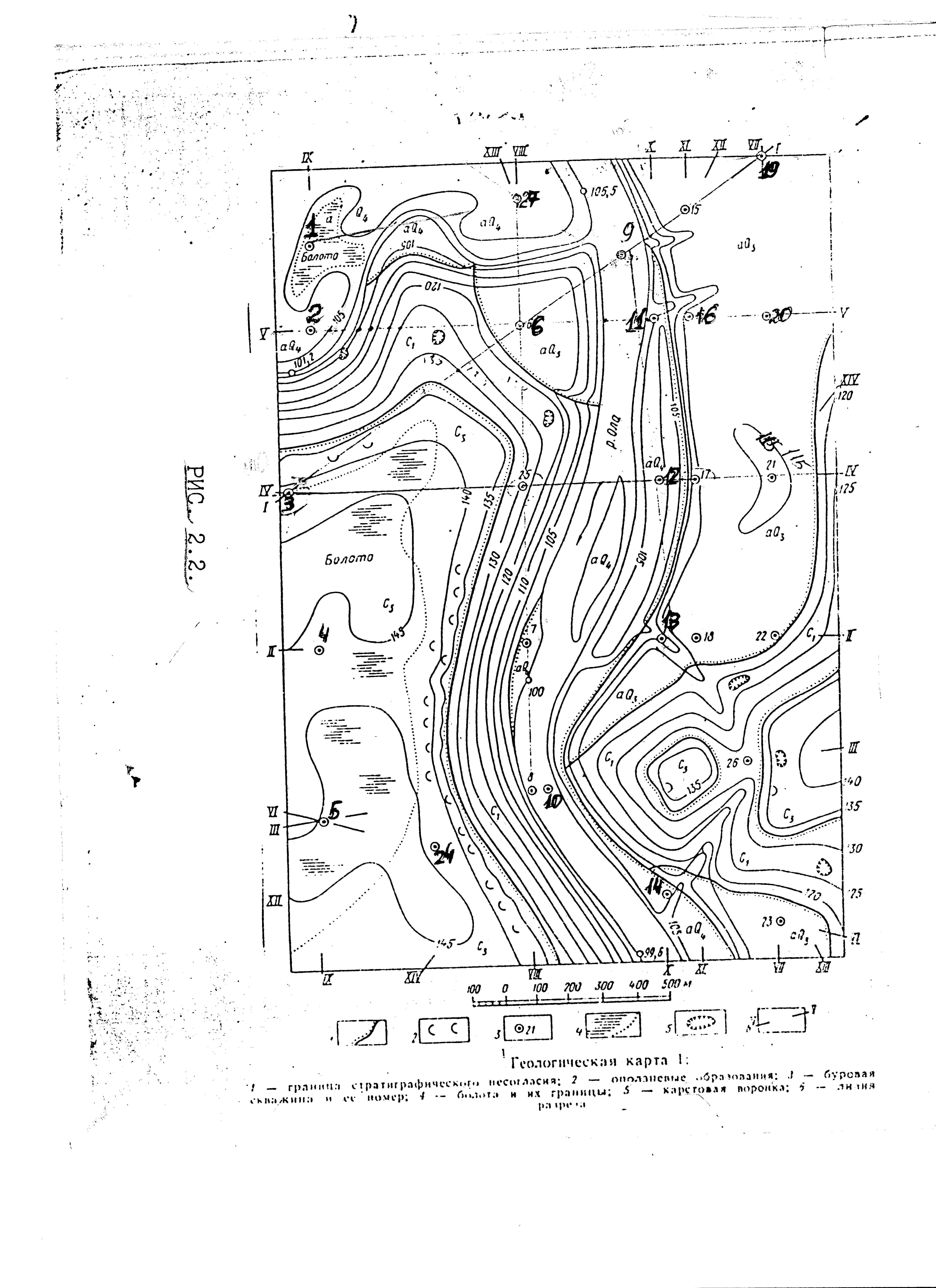          Эра  Период и его обозначение Цветовое обозначениеКайнозойскаяКZЧетвертичный (квартер) QНеогеновый (неоген) NПалеогеновый (палеоген) РЖелтовато-серыйЛимонно-желтыйОранжево-желтыйМезозойскаяМZМеловой (мел) КЮрский (юра) Триасовый (триас) ТЗеленыйСинийФиолетовыйПалеозойскаяРZПермский (пермь) РКаменноугольный (карбон) СДевонский (девон) DСилурийский (силур) SОрдовиковский (ордовик) ОКембрийский (кембрий) СmОранжево-коричневыйСерыйКоричневыйСеро-зеленыйОливковыйГолубовато-зеленыйПротерозойскаяРRРозовыйАрхейскаяАСиренево-розовый   Горные породы     интрузивные     Индекс     Горные породы        эффузивные     ИндексГраниты (гамма)Липариты (лямбда)Сиениты (дзета)Кварцевые порфирыIДиориты (дельта)Трахиты (тау)Нифелиновыесиениты  (эпсилон,дзета)Базальт (бетта)Габбро (ню)ДиабазыI Пироксениты,перидотиты,дуниты (сигма)Андезиты (альфа)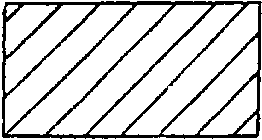 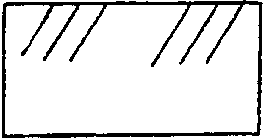     Почвенный слой    Суглинок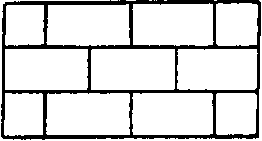 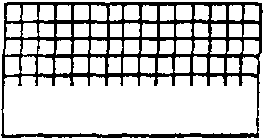 ТорфИзвестняк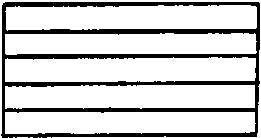 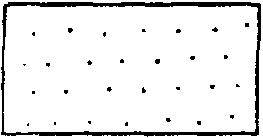 ПесокГлина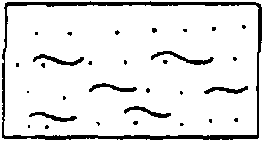 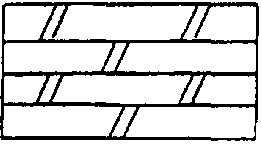 ПлывунМергель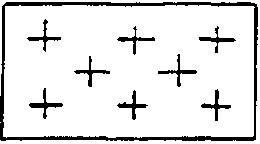 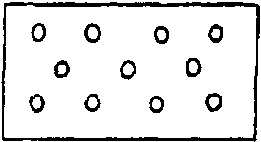 ГравийГранит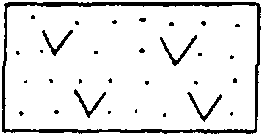 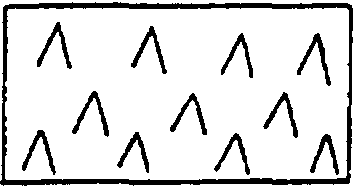 СупесьГабброНаименование отложенийИндексНаименование отложенийИндексВулканические образова-нияQКоллювиальныеcQМорскиеmQБолотныеhQТехногенные(антропогенные)tQЭоловыеvQЭлювиальныеeQЛессовыеLQДелювиальныеdQЭлювиально-делювиальныеedQАллювиальныеaQДелювиально-пролювиаль-ныеdpQПролювиальныеpQДелювиально-аллювиальныеdaQЛедниковые (гляциальные)gQОзерно-аллювиальныеLaQОзерные (лимнические)lQСолюфлюгляционныеsQФлювиогляциальныеfgQУстойчивостьпри выветри-ванииВ воде почтинерастворимыСлабораст-воримыеСредне-раст-воримыеСильно-раствори-мые Весьма ус-тойчивыекварц, лимо-нит, каолинит,хлорит, монт-мориллонитУстойчивыеортоклаз, аль-бит, микроклин,мусковит, сери-циткальцит,доломитУмеренно-устойчивыероговая обманкаавгит, биотитгипс,ангидритНеустойчивыелабрадор, анор-тит, оливин, не-фелин, глауко-нитгалит